Let’s assume you have deployment as shown in below image.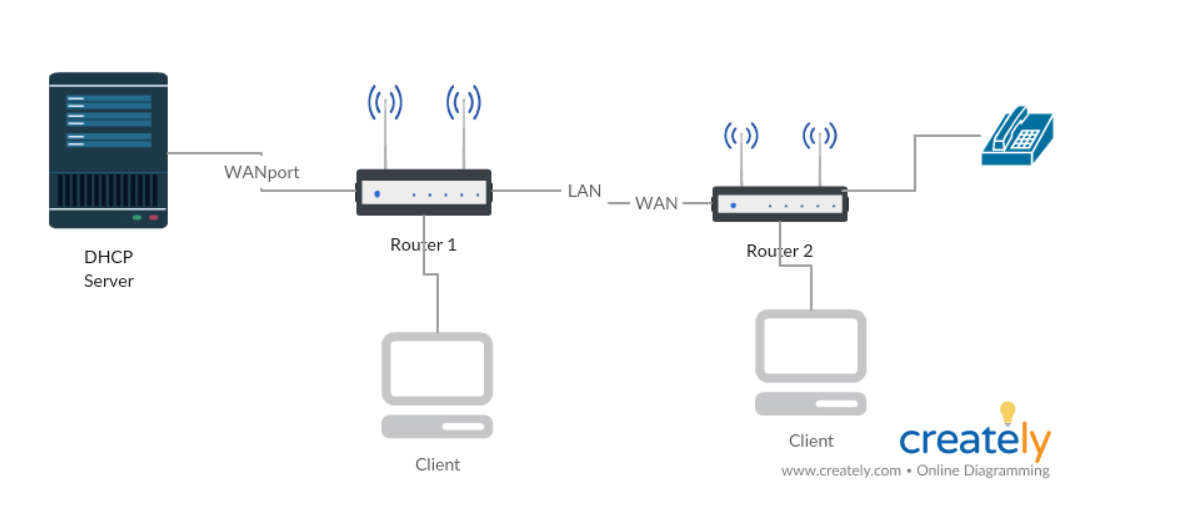 On Router 1, you will need to create 3 WAN ports.INTERNET in Bridge Mode.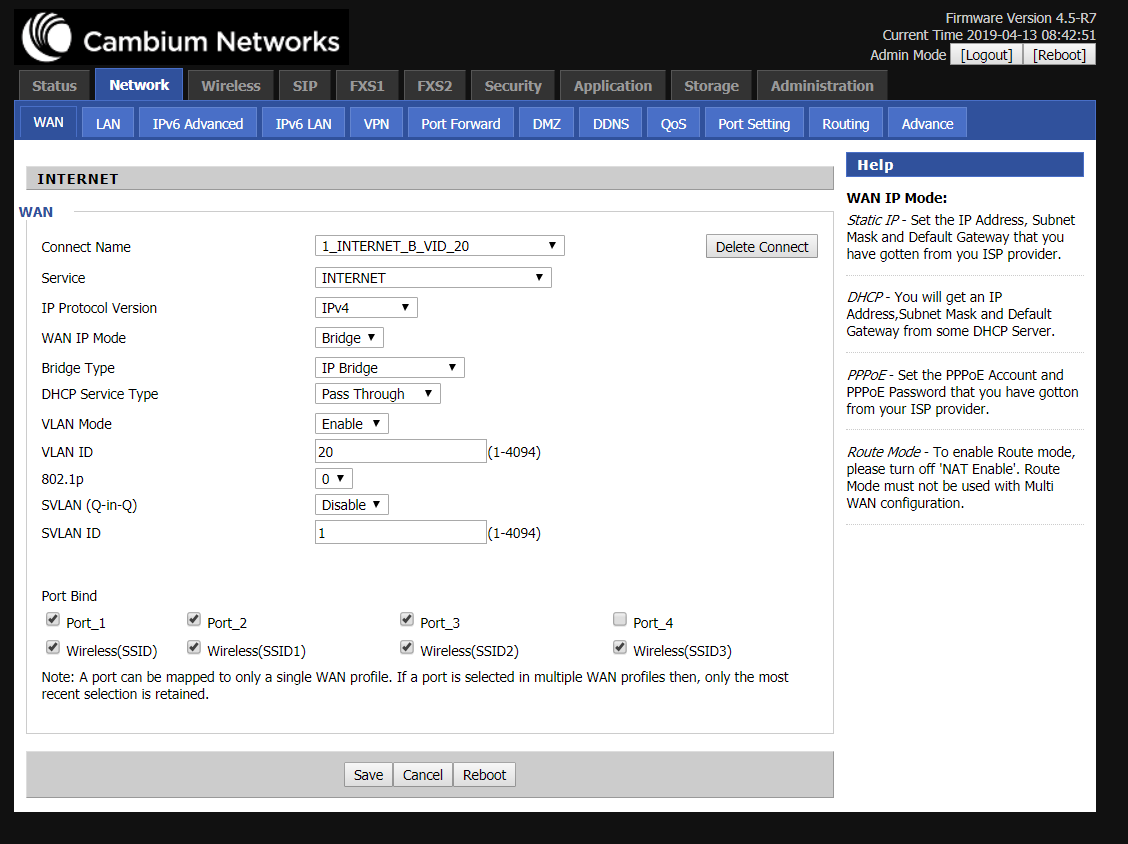 Management Voice in DHCP mode.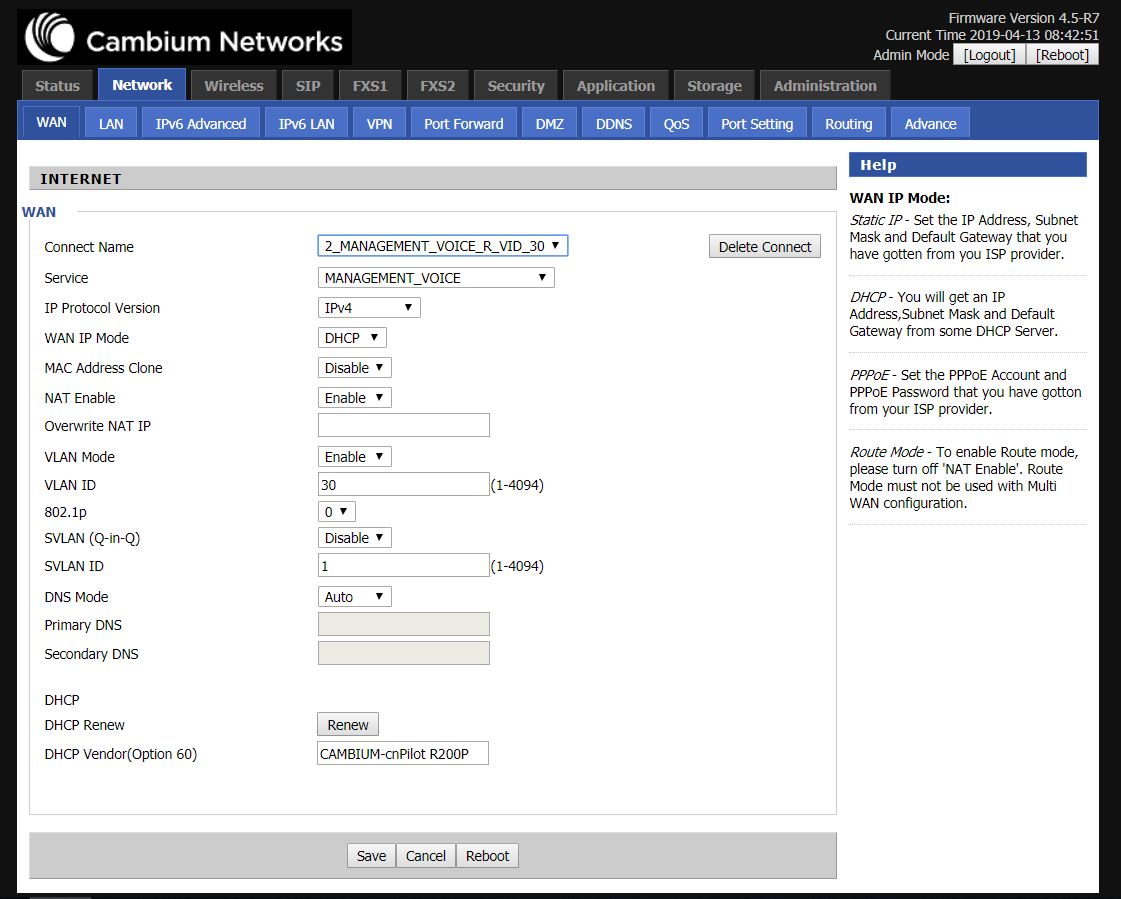 Other in BRIDGE-Trunk mode (From this VALN 2nd router management and Voice will get IP in same VLAN).  Don’t bind any port to it.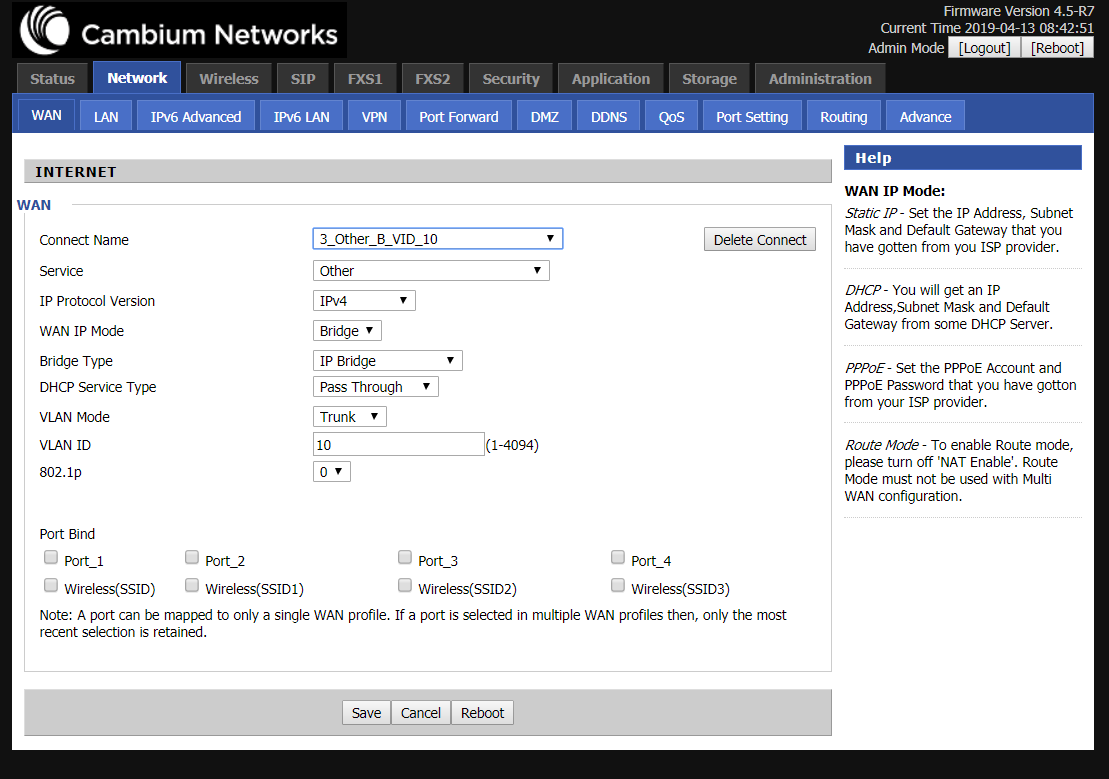 On Router 2, you will need to create 2 WAN port.Internet in VLAN disabled DHCP mode.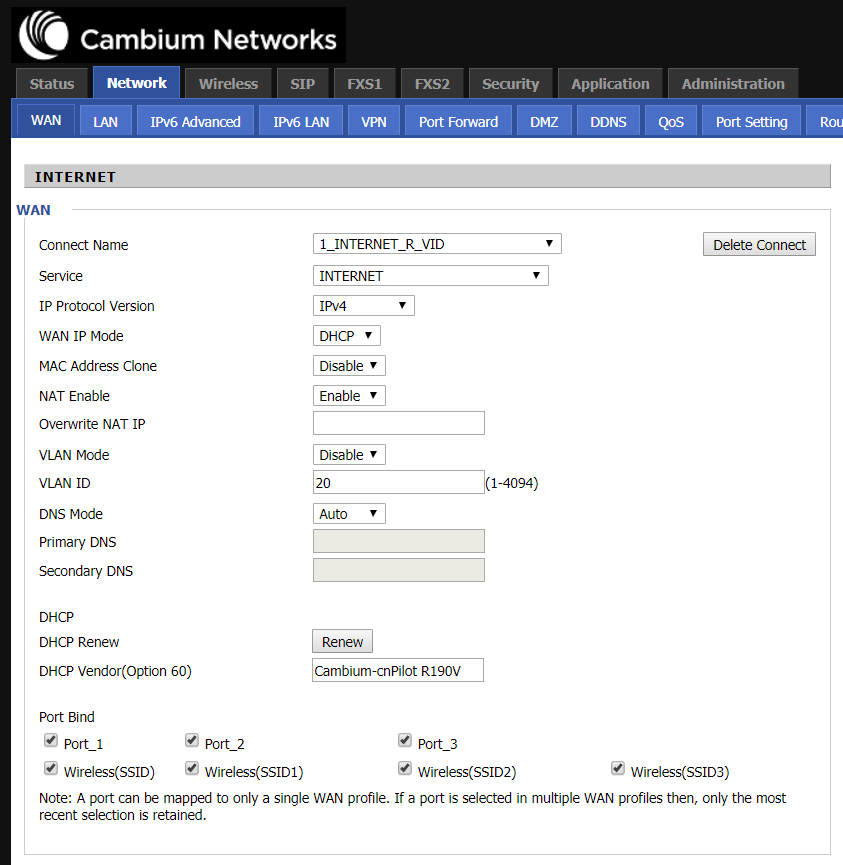 Management and voice in VLAN10 (Same VALN as Other-bridge-trunk in Router 1).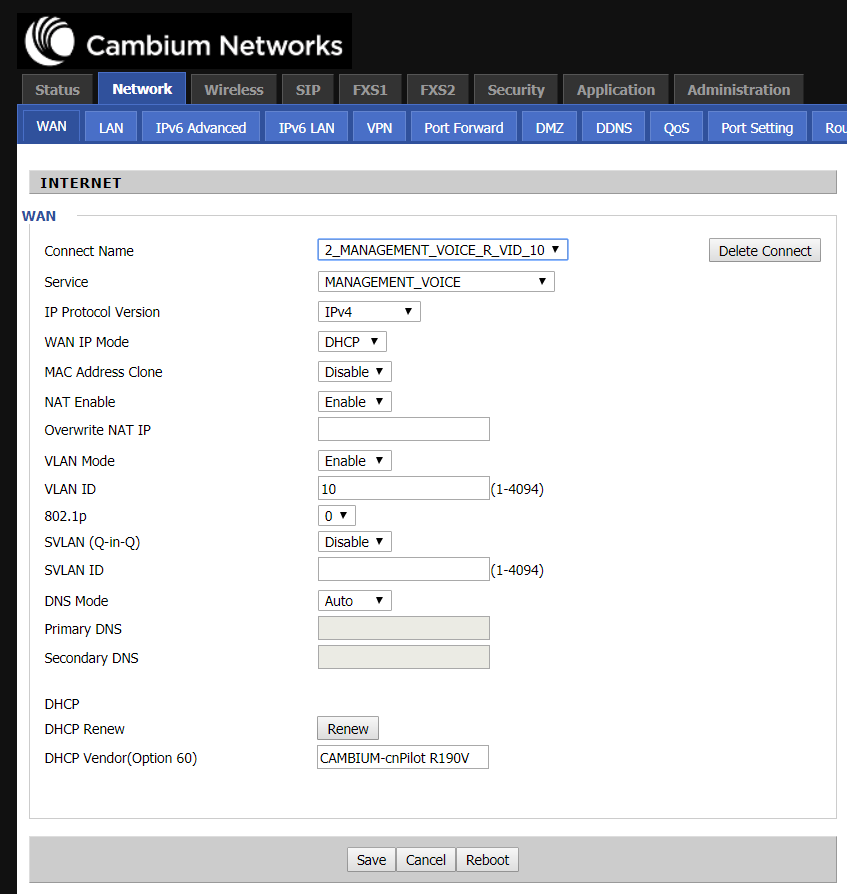 Limitation: RBN-720: Cannot access device UI in https mode when client has got IP from Interface Other in trunk-VLAN.You will need to configure 2nd Router in http mode and will be able to access only through http .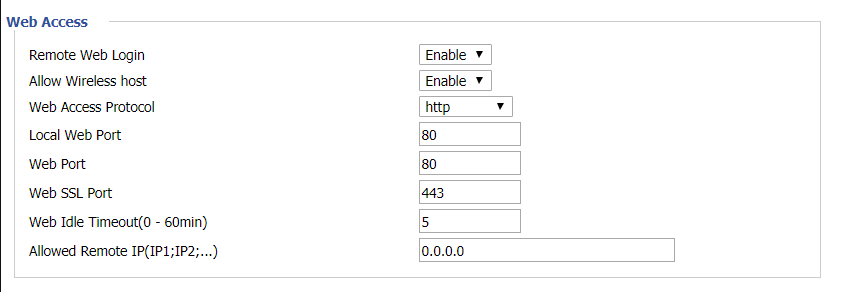 